Application Largement utilisé dans le forage pétrolier et gazier, l'exploration, la diagraphie, la diagraphie de puits, l'indicateur de pression électronique, la détection de canalisations et la désinfection médicale doivent fonctionner dans des environnements à haute température.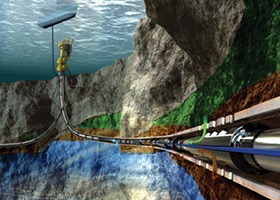 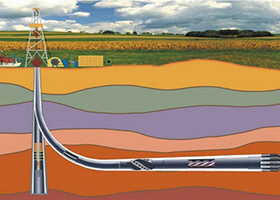 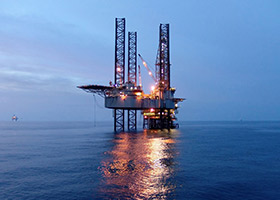 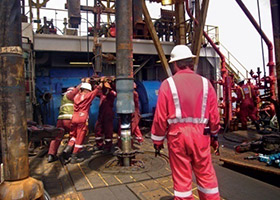 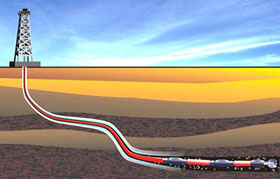 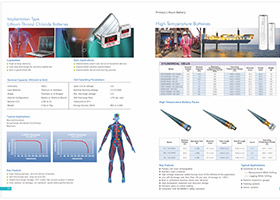 